MEMORIA FINAL DE LAS PRÁCTICAS EXTERNAS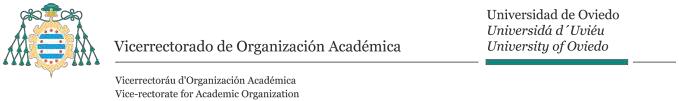 INFORME FINAL DE LA PRÁCTICA REALIZADA POR EL ALUMNO……………………, a ……. de ………………… de  20……   Firma del estudiante,Fdo.:      Máster Máster Universitario en Ingeniería Química (MINQUI01)Datos personales Datos personales Datos personales Datos personales DNI o NIE Primer apellidoSegundo apellidoNombreDatos de contacto a efecto de notificacionesDatos de contacto a efecto de notificacionesDatos de contacto a efecto de notificacionesDirección de correo electrónico Teléfono móvilTeléfono fijoDatos de las prácticas y de la empresaDatos de las prácticas y de la empresaDatos de las prácticas y de la empresaDatos de las prácticas y de la empresaDatos de las prácticas y de la empresaTipo de prácticaFecha de inicio(dd /mm/aaaa)Fecha de finalización (dd/mm/aaaa)Fecha de finalización (dd/mm/aaaa)Duración de las prácticasPRÁCTICAS EN EMPRESA I   □PRÁCTICAS EN EMPRESA II □    horasNombre de la empresa en la que se han realizado las prácticasNombre de la empresa en la que se han realizado las prácticasNombre de la empresa en la que se han realizado las prácticasNombre de la empresa en la que se han realizado las prácticasNombre de la empresa en la que se han realizado las prácticasLugar de ubicación de la empresaLugar de ubicación de la empresaLugar de ubicación de la empresaDuración de las prácticas (meses y horas)Duración de las prácticas (meses y horas)Nombre del tutor/a de la empresa Nombre del tutor/a de la empresa Nombre del tutor/a de la empresa Cargo del tutor/a de la empresaCargo del tutor/a de la empresaMemoria de las prácticas (Esta memoria deberá tener una extensión en torno a 5 páginas)Breve descripción de la empresa o entidadDescripción concreta y detallada de las tareas y trabajos desarrollados, indicando Departamento(s) a los que ha estado asignadoRelación de las tareas desarrolladas con los conocimientos y competencias adquiridos en los estudios de MásterIdentificación de las aportaciones que, en materia de aprendizaje han supuesto las prácticas, especificando su grado de satisfacción con las mismasCaracterísticas y perfil profesional del puesto/s que haya desempeñadoEvaluación de las prácticas y sugerencias de mejora